			                                                                                                                                        FORM-39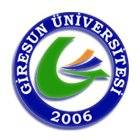 T. C.GİRESUN ÜNİVERSİTESİSAĞLIK BİLİMLERİ ENSTİTÜSÜ  Ölçek/Anket İzin Dilekçesi
		1. Öğrenci Bilgileri									Tarih:2. Uygulama Tarihi Bilgileri
3.Eki: Ölçek / Anket FormuAd Soyad:Anabilim Dalı:Öğr. Numarası:Bilim Dalı:Danışman:Programı:[   ]Doktora [   ]Yüksek LisansÖlçek /Anket Konusu:Ölçek /Anket Konusu:Ölçek / Anket Uygulama Tarihi:……………………………Grup/Örneklem:…………………………..Ölçeğin/Anketin Uygulanacağı Kişi veya Kurumlar: Ölçeğin/Anketin Uygulanacağı Kişi veya Kurumlar: Ölçeğin/Anketin Uygulanacağı Kişi veya Kurumlar: Ölçeğin/Anketin Uygulanacağı Kişi veya Kurumlar: Ölçeğin/Anketin Uygulanacağı Kişi veya Kurumlar: 15263748Not:Not:Not:Not:Not:                                        İmza                                        Danışman 
                                        Adı Soyadı İmzaUygundur
Anabilim Dalı Başkanı 
Adı Soyadı 